Межправительственный комитет по интеллектуальной собственности, генетическим ресурсам, традиционным знаниям и фольклоруДвадцать девятая сессияЖенева, 15-19 февраля 2016 г.ДОБРОВОЛЬНЫЙ ФОНД ДЛЯ АККРЕДИТОВАННЫХ КОРЕННЫХ И МЕСТНЫХ ОБЩИН:  РЕШЕНИЯ, ПРИНЯТЫЕ ГенеральнЫМ ДИРЕКТОРОМ В СООТВЕТСТВИИ С рекомендациЕЙ, ВЫНЕСЕННОЙ КОНСУЛЬТАТИВНЫМ СОВЕТОМИнформационная записка, подготовленная Генеральным директоромПоложения о создании и функционировании Добровольного фонда ВОИС («Фонд»), утвержденные Генеральной Ассамблеей, изложены в приложении к документу WO/GA/39/11.  Статья 6(i) соответствующего решения гласит следующее:«Консультативный совет принимает свою рекомендацию до окончания сессии Комитета, в ходе которой он проводит свои заседания.  В этой рекомендации определяются:будущая сессия Комитета и, если возникнет такая ситуация, заседание (заседания) Межсессионной рабочей группы (МРГ), в отношении которых испрашивается финансовая поддержка (то есть следующая сессия Комитета);кандидаты, которым, по мнению Консультативного совета, следует предоставить поддержку для обеспечения участия в этой сессии и/или заседании (заседаниях) МРГ и для поддержки которых имеются средства;любой кандидат или кандидаты, которым, по мнению Консультативного совета, в принципе следует предоставить поддержку, но для поддержки которых средств не достаточно;любой кандидат или кандидаты, заявления которых были отклонены в соответствии с процедурой, предусмотренной статьей 10;любой кандидат или кандидаты, рассмотрение заявлений которых отложено до следующей сессии Комитета в соответствии с процедурой, предусмотренной статьей 10.Консультативный совет незамедлительно доводит содержание рекомендации до сведения Генерального директора, который принимает решение в соответствии с этой рекомендацией.  Генеральный директор незамедлительно и, в любом случае, до окончания текущей сессии Комитета информирует Комитет посредством информационной записки с указанием решения, принятого по каждому кандидату».В этой связи Секретариат хотел бы препроводить Комитету отчет и рекомендации, принятые Консультативным советом по завершении его заседания, проведенного на полях двадцать девятой сессии Комитета.  Отчет представлен в приложении.До сведения Комитета доводится, что в соответствии со статьей 6(d) приложения к документу WO/GA/39/11, утвержденному Генеральной Ассамблеей (тридцать девятая сессия), Генеральный директор принял решения, рекомендованные Консультативным советом в пункте 4 его отчета.[Приложение следует]ДОБРОВОЛЬНЫЙ ФОНД ВОИСКОНСУЛЬТАТИВНЫЙ СОВЕТОТЧЕТКонсультативный совет Добровольного фонда ВОИС, члены которого были назначены по решению Межправительственного комитета по интеллектуальной собственности, генетическим ресурсам, традиционным знаниям и фольклору («Комитет») на двадцать девятой сессии и имена которых приводятся в заключительной части настоящего отчета, провел свое двадцать первое заседание 16 и 17 февраля 2016 г. под председательством Его Превосходительства г-на Майкла ТЕНЕ (член ex officio) на полях двадцать девятой сессии Комитета.Члены Консультативного совета провели встречу в соответствии со статьями 7 и 9 приложения к документу WO/GA/39/11.С учетом статьи 5(a) приложения к документу WO/GA/39/11 Консультативный совет принял к сведению информацию о финансовом положении Фонда, содержащуюся в информационной записке WIPO/GRTKF/IC/29/INF/4 от 13 января 2016 г., которая была распространена до начала двадцать девятой сессии Комитета и в которой было указано, что по состоянию на 9 января 2016 г. сумма средств, имеющихся на счету Фонда, составляла 683,20 шв. франка за вычетом ранее зарезервированных средств.  Консультативный совет принял к сведению тот факт, что средства Фонда не позволяют финансировать участие кандидатов, рекомендованных для получения поддержки, с двадцать седьмой сессии Комитета включительно, и предложил Комитету обсудить эту ситуацию. Соответственно, по итогам рассмотрения содержащегося в информационной записке WIPO/GRTKF/IC/29/INF/4 списка, включающего тринадцать заявителей из четырех геокультурных регионов, а также заявлений этих кандидатов и в соответствии со статьей 6(i) приложения к документу WO/GA/39/11 Консультативный совет принял следующие рекомендации:будущая сессия, в отношении которой испрашивается финансовая поддержка в соответствии со статьей 5(e):  тридцатая сессия Комитета;кандидаты, которым, по мнению Консультативного совета, в принципе следует предоставить поддержку для обеспечения их участия в этой сессии Комитета, в ожидании наличия достаточных средств (в порядке очередности):  г-жа Эдит Магнолиа БАСТИДАС КАЛЬДЕРОНг-н Стивен РВАГВЕРИг-н Сиддхартха Прия АШОКг-жа Кэти ХОДГСОН-СМИТкандидаты, дальнейшее рассмотрение заявлений которых Консультативным советом следует отложить до следующей сессии Комитета: (в алфавитном порядке)г-жа Иса АДАМУг-н Эстебансио КАСТРО ДИАСг-жа Сесилия Энек НДИФОНг-н Сантьяго ОБИСПОг-н Камал Кумар РАИг-жа Дженифер ТАУЛИ КОРПУСг-н Камал Кумар РАИкандидаты, заявления которых следует отклонить: (в алфавитном порядке)г-жа Альба Лусия КАСТАНЬЕДА ВЕЛЕСг-жа Айрин ЛЕШОРг-н Джозеф ОЛЕСАРИОЙОСодержание настоящего отчета и изложенных в нем рекомендаций будет доведено до сведения Генерального директора ВОИС после их принятия членами Консультативного совета в соответствии с последним пунктом статьи 6(i) приложения к документу WIPO/GA/39/11.Совершено в Женеве, 17 февраля 2016 г./...Имена членов Консультативного совета:Его Превосходительство г-н Майкл ТЕНЕ, посол, заместитель Постоянного представителя, Постоянное представительство Индонезии в Женеве, Председатель Консультативного совета, заместитель Председателя Межправительственного комитета, член ex officio, [подпись]и в алфавитном порядке: г-н Фейсал АЛЛЕК, первый секретарь, Постоянное представительство Алжира, Женева [подпись]г-н Парвиз ЭМОМОВ, второй секретарь, Постоянное представительство Таджикистана, Женева [подпись]г-н Нельсон ДЕ ЛЕОН КАНТУЛЕ, представитель, Asociación Kunas unidos por Napguana/Ассоциация «Объединенные куны за Мать-Землю» (KUNA), Панама [подпись]г-н Раймонд ФРАЙБЕРГ, представитель, племена тулалип в штате Вашингтон, Соединенные Штаты Америки [подпись]г-н Карло Мария МАРЕНГИ, атташе по вопросам торговли и интеллектуальной собственности, Постоянное представительство Святого Престола, Женева [подпись]г-жа Мари НАРФИ, начальник Отдела, Министерство туризма, торговли и предпринимательства ни-вануату, Порт-Вила, Вануату [подпись]г-н Пита Калесита НИУБАЛАВУ, консультант, секретариат Тихоокеанского форума, Фиджи [подпись]г-жа Марсела ПАЙВА, советник, Постоянное представительство Чили, Женева [подпись][Конец приложения и документа]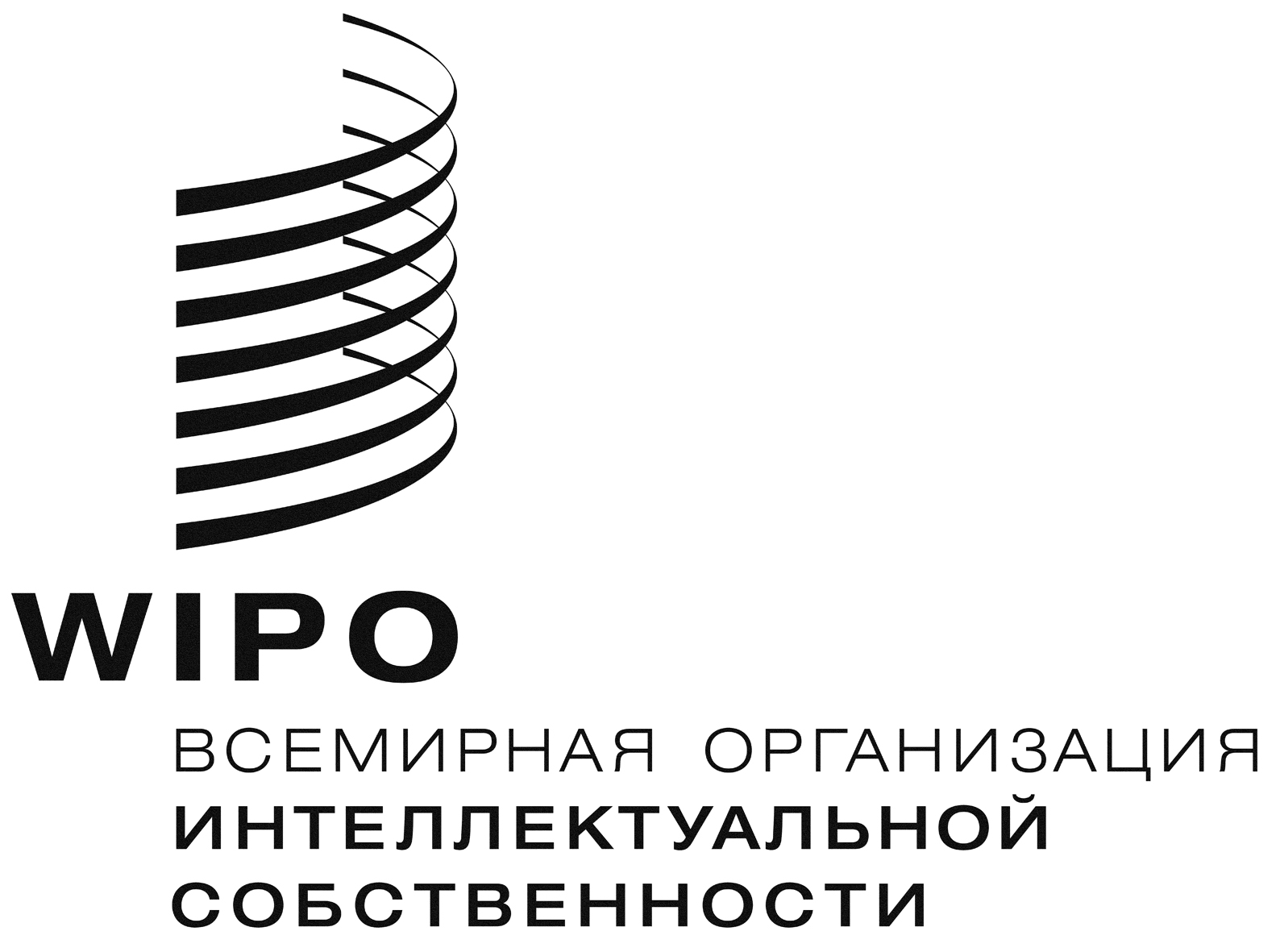 RWIPO/GRTKF/IC/29/inf/6 WIPO/GRTKF/IC/29/inf/6 WIPO/GRTKF/IC/29/inf/6 оригинал:  английскийоригинал:  английскийоригинал:  английскийдата:  18 февраля 2016 г.дата:  18 февраля 2016 г.дата:  18 февраля 2016 г.